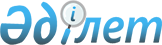 Об утверждении Правил проведения раздельных сходов местного сообщества и количественного состава представителей жителей сел и улиц для участия в сходе местного сообщества Тарангульского сельского округа Есильского района Северо-Казахстанской области
					
			Утративший силу
			
			
		
					Решение маслихата Есильского района Северо-Казахстанской области от 27 марта 2014 года N 29/185. Зарегистрировано Департаментом юстиции Северо-Казахстанской области 05 мая 2014 года N 2731. Утратило силу решением маслихата Есильского района Северо-Казахстанской области от 19 сентября 2023 года № 8-94
      Сноска. Утратило силу решением маслихата Есильского района Северо Казахстанской области от 19.09.2023 № 8-94 (вводится в действие по истечению десяти календарных дней после дня его первого официального опубликования).
      В соответствии с пунктом 6 статьи 39-3 Закона Республики Казахстан от 23 января 2001 года "О местном государственном управлении и самоуправлении в Республике Казахстан" и постановлением Правительства Республики Казахстан от 18 октября 2013 года № 1106 "Об утверждении Типовых правил проведения раздельных сходов местного сообщества" маслихат Есильского района Северо-Казахстанской области РЕШИЛ:
      1. Утвердить количественный состав представителей жителей сел и улиц для участия в сходе местного сообщества Тарангульского сельского округа Есильского района Северо-Казахстанской области согласно приложению к настоящему решению.
      2. Утвердить прилагаемые Правила проведения раздельных сходов местного сообщества Тарангульского сельского округа Есильского района Северо-Казахстанской области.
      3. Настоящее решение вступает в силу со дня государственной регистрации и вводится в действие по истечении десяти календарных дней после дня его первого официального опубликования. Количественный состав представителей жителей сел и улиц Тарангульского сельского округа Есильского района Северо-Казахстанской области для участия в сходе местного сообщества
      Сноска. Приложение в редакции решения маслихата Есильского района Северо-Казахстанской области от 07.10.2021 № 11/100 (вводится в действие по истечении десяти календарных дней после дня его первого официального опубликования). Правила проведения раздельных сходов местного сообщества Тарангульского сельского округа Есильского района Северо-Казахстанской области
1. Общие положения
      1. Настоящие Правила проведения раздельных сходов местного сообщества на территории Тарангульского сельского округа Есильского района Северо-Казахстанской области разработаны в соответствии с пунктом 6 статьи 39-3 Закона Республики Казахстан от 23 января 2001 года "О местном государственном управлении и самоуправлении в Республике Казахстан", постановлением Правительства Республики Казахстан от 18 октября 2013 года № 1106 "Об утверждении Типовых правил проведения раздельных сходов местного сообщества" и устанавливают порядок проведения раздельных сходов местного сообщества жителей сел Тарангульского сельского округа.
      2. Раздельный сход местного сообщества жителей сел (далее - раздельный сход) на территории Тарангульского сельского округа Есильского района Северо-Казахстанской области, созывается и проводится с целью избрания представителей для участия в сходе местного сообщества. 2. Порядок проведения раздельных сходов
      3. Раздельный сход созывается акимом Тарангульского сельского округа Есильского района Северо-Казахстанской области.
      Проведение раздельных сходов допускается при наличии положительного решения акима Есильского района Северо-Казахстанской области на проведение схода местного сообщества.
      4. О времени, месте созыва раздельных сходов и обсуждаемых вопросах население местного сообщества оповещается не позднее чем за десять календарных дней до дня его проведения через средства массовой информации, или иными способами.
      5. Проведение раздельного схода в пределах сел Тарангульского сельского округа организуется акимом Тарангульского сельского округа Есильского района Северо-Казахстанской области.
      6. Перед открытием раздельного схода проводится регистрация присутствующих жителей сел Тарангульского сельского округа Есильского района Северо-Казахстанской области, имеющих право в нем участвовать.
      7. Раздельный сход открывается акимом Тарангульского сельского округа Есильского района Северо-Казахстанской области или уполномоченным им лицом.
      Председателем раздельного схода является аким Тарангульского сельского округа Есильского района Северо-Казахстанской области или уполномоченное им лицо.
      Для оформления протокола раздельного схода открытым голосованием избирается секретарь.
      8. Кандидатуры представителей жителей сел и улиц Тарангульского сельского округа Есильского района Северо-Казахстанской области для участия в сходе местного сообщества выдвигаются участниками раздельного схода в соответствии с количественным составом, утвержденным маслихатом Есильского района Северо-Казахстанской области.
      Количество представителей жителей сел и улиц для участия в сходе местного сообщества определяется на основе принципа равного представительства.
      9. Голосование проводится открытым способом персонально по каждой кандидатуре. Избранными считаются кандидаты, набравшие наибольшие голоса участников раздельного схода.
      10. На раздельном сходе ведется протокол, который подписывается председателем и секретарем и передается в аппарат акима Тарангульского сельского округа Есильского района Северо-Казахстанской области.
					© 2012. РГП на ПХВ «Институт законодательства и правовой информации Республики Казахстан» Министерства юстиции Республики Казахстан
				
Председатель сессии маслихата
Есильского района
Северо-Казахстанской области
Г. Аманжолова
Секретарь маслихата
Есильского района
Северо-Казахстанской области
Т. МукашевПриложение
к решению маслихата Есильского
района Северо-Казахстанской области
от 27 марта 2014 года № 29/185
№ 
п/п
Наименование
населенного пункта
Количество представителей (человек)
1
Для жителей села Тарангул в разрезе улиц:
Центральная
Школьная
Алтайская
Новая
Садовая
Рабочая
Южная
Целинная
Лесная
2
9
6
3
2
2
4
6
5
2
Для жителей села Двинск
23Утверждены
решением маслихата Есильского района
Северо-Казахстанской области
от 27 марта 2014 года № 29/185